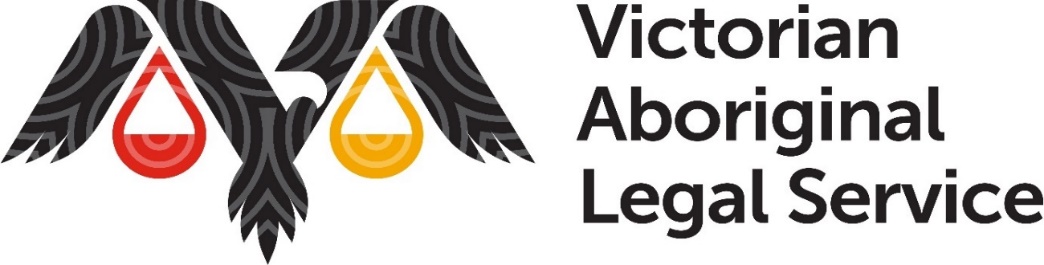 Board Members (Voluntary)Victorian Aboriginal Legal Services
SOUTH EAST AUSTRALIAN ABORIGINAL JUSTICE SERVICES LIMITEDNOMINATION FORMWe, the undersigned members of the Company hereby nominate_________________________________________________________________________
(Print name)

for the position of___________________________________________________________.
                                                                        (Print position)Proposer:_______________________________________        ______________________________
(Print name)							              Signature
Date:	 ____/____/____Seconder:_______________________________________        ______________________________
(Print name)							              Signature
Date:	 ____/____/____Candidate’s AcceptanceI hereby accept the nomination and confirm I have provided the Company with a valid National Police Check and Working with Children’s Check. 
_______________________________________        ______________________________
(Print full name)							              Signature
Date:	 ____/____/____Age:	___________________________Director ID:	___________________________Qualifications and Experience:
_________________________________________________________________________

_________________________________________________________________________

_________________________________________________________________________Length of Previous Directorship:_________________________________________________________________________

_________________________________________________________________________

_________________________________________________________________________

_________________________________________________________________________
Returning Officer’s Use Only

Date Received: ____/____/____Are the above named members?Candidate			Yes/NoProposer			Yes/NoSeconder			Yes/NoIs the nomination valid		Yes/NoReturning Officer	
____________________________                            _____________________________
(Print full name)							              Signature
Date:	 ____/____/____

